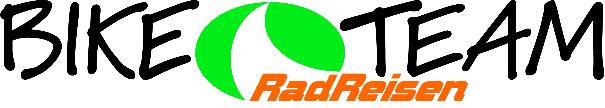 PRESSE-INFORMATIONBIKETEAM-Radreisen: Kürzere Transferstrecken, mehr Zeit für kulturelle Entdeckungen auf dem Fahrrad in Myanmar und Sri Lanka■ Myanmar: 18-tägige Gruppenreise, u.a. Inle-See, Residenzstadt Mandalay, Tempelstadt Bagan, Pilgerberg Mt. Popa■ Sri Lanka: 14-tägige Gruppenreise, u.a. Höhlentempel von Dambulla, Felsenfestung von Sigiriya, Kandy, Altstadt von Galle, Badetage an TraumsträndenDer Radreise-Spezialist BIKETEAM aus Freiburg hat den Reiseverlauf seiner Myanmar-Reise angepasst, um den Gästen mehr Zeit für kulturelle Entdeckungen zu bieten und lange Transferstrecken im Bus zu vermeiden.Die 18-tägige Gruppenreise führt von der Hauptstadt Yangon in Richtung Süden. Neu an der Tour sind zwei inkludierte Inlandsflüge, die Radfahrer entdecken kulturelle Heiligtümer verschiedenster ethnischer Gruppen. Tempel und Stupas geben dem Land der Goldenen Pagoden den bekannten Beinamen. Als Zeugen einer jahrhundertealten Kultur durchstreifen die Gäste malerische Reisterrassen, dichte Wälder und Nationalparks.Nach einem geführten Rundgang durch die Hauptstadt mit landestypischem Abendessen geht es am dritten Tag der Tour per Inlandsflug nach Heho, wo der Guide die Gruppe empfängt und die Mieträder einstellt.Ausgedehnte Touren lassen viel Zeit, das mitunter ursprünglichste buddhistische Land Asiens zu entdecken. Highlights der Reise sind unter anderem der abgelegene Phekone See, an dem die Gäste mit einem Boot auf die gegenüberliegende Uferseite fahren und die Shwe Oo Min oder Pindaya-Höhle mit ihren über 8000 Buddha-Statuen aus Gold, Marmor, Gips, Zement und Holz. In mehreren Höhlenkammern türmen sie sich bis zur 20 Meter hohen Decke, beeindruckend sind außerdem die meterlangen Stalaktiten, die wie gigantische Kerzen von der Decke hängen.Saigang, die Hauptstadt der gleichnamigen Region in Myanmar und eines der buddhistischen Zentren, bietet mit seinen über 600 Stupas und Klöstern Sehenswertes für Kulturinteressierte. Sportliches Highlight ist die Abfahrt entlang der Südseite des erloschenen Vulkans Mount Popa, der zum gleichnamigen Nationalpark erklärt wurde. Von Bagan geht es per Inlandsflug zurück in die Hauptstadt Yangon.Buddhismus in Sri LankaWer sich für die Kultur des Buddhismus interessiert, wenn auch einem ganz anderen als dem myanmarischen, ist mit einer Reise nach Sri Lanka gut beraten. Die 14-tägige Gruppenreise führt durch tropische Landschaften inmitten von Teeplantagen und Reisfeldern. Dazwischen bleibt genügend Zeit für Besuche der kulturellen Highlights, zum Beispiel der Höhlentempel von Dambulla - ebenso wie die Felsenfestung von Sigiriya Weltkulturerbe der UNESCO. Am fünften Tag fahren die Gäste von Kandy, Sri Lankas letzter Königsmetropole, weiter ins kulturträchtige Kataragama. Als gelungenes Beispiel, wie europäische Architektur mit südostasiatischen Traditionen verschmilzt, gilt die Altstadt von Galle. Schmale Straßen, aufwändig restaurierte Kolonialhäuser mit Holzverzierungen und eine weiße Moschee prägen das Straßenbild. Im Reisepreis ist der Flug in die Hauptstadt Colombo inkludiert, die Tour wird von einem deutschsprachigen Radguide begleitet.Buchungen:Ausführliche Informationen zu den einzelnen Reiseterminen, den jeweiligen Reiserouten, den landschaftlichen und kulturellen Höhepunkten sowie zum jeweiligen Anforderungsprofil für die teilnehmenden Radfahrer gibt es auf der Website www.biketeam-radreisen.de Darüber hinaus stehen die Mitarbeiter von BIKETEAM-Radreisen persönlich per Telefon, E-Mail und Internet-Chat für Fragen und weitergehende Informationen zur Verfügung. Über den VeranstalterBIKETEAM-Radreisen ist ein Spezialanbieter für Radreisen mit Trekkingbike- sowie Rennrad- und Mountainbikes in vielen Ländern der Erde. BIKETEAM spricht ambitionierte Fahrer an, die herrliche Landschaften entdecken und dabei gleichzeitig Fitness tanken möchten – individuell oder in der Gruppe. BIKETEAM ist CSR-zertifiziert (Corporate Social Responsibility) und bekennt sich damit zu einem nachhaltigen Tourismus. BIKETEAM-Radreisen ist Mitglied im Verband forumandersreisen (www.forumandersreisen.de).Ansprechpartner BIKETEAM-RadreisenKatharina BausLise-Meitner-Straße 279100 FreiburgTel.: 0761 – 556 559 29Fax: 0761 – 556 559 49E-Mail: info@biketeam-radreisen.deWeb: www.biketeam-radreisen.de